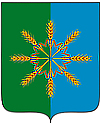 Администрация Новозыбковского районаР А С П О Р Я Ж Е Н И Еот 06 августа 2012 г.                                                                                                 № 305-рг. НовозыбковО введении особого противопожарного режимаи временном ограничении посещения лесовНовозыбковского районаВ соответствии со статьей 30 Федерального закона «О пожарной безопасности» от 21.12.1994 г. № 69-ФЗ, пунктом 5 статьи 11 Лесного кодекса Российской Федерации, пунктом 37 Правил пожарной безопасности в лесах, утвержденных постановлением Правительства Российской Федерации от 30.06.2007 г. № 417, во исполнение распоряжения администрации Брянской области распоряжением администрации Брянской области от 01 августа 2012 года № 814-р «О введении особого противопожарного режима и временном ограничении посещения лесов Брянской области», в связи с осложнением обстановки с пожарами на территории района:Ввести  с 6 августа 2012 года на территории Новозыбковского района особый противопожарный режим.Для органов управления и сил районного звена территориальной подсистемы единой государственной системы предупреждения и ликвидации чрезвычайных ситуаций установить режим повышенной готовности. Временно, до снижения пожарной опасности, ограничить посещение гражданами лесов и въезд в них транспортных средств, род деятельности которых не связан с работой в лесу.Рекомендовать руководителям сельхозпредприятий, главам сельских поселений:Запретить на территории сельских поселений проведение пожароопасных работ, проведение пала травы, стерни, мусора, разведение костров. Организовать силами местного населения и членов добровольных пожарных дружин патрулирование населенных пунктов. Подготовить для возможного использования имеющуюся пожарную, водовозную и землеройную технику. Провести дополнительную разъяснительную работу с населением о мерах пожарной безопасности и действиях в случае пожара.Рекомендовать МО МВД России «Новозыбковский» (Семченко Н.Н.), ГКУ Брянской области «Злынковское лесничество» (Поленок А.В.), Новозыбковский участок ГБУ Брянской области «Лесопожарная служба» (Горохов П.Н.), активизировать работу по патрулированию лесов, непосредственно примыкающих к реке Ипуть и вблизи населенных пунктов района, с целью ограничения их посещения населением.Настоящее распоряжение опубликовать в средствах массовой информации.Контроль за исполнением настоящего распоряжения оставляю за собой.Глава администрации района 							В.В. АлексеевСердюков А.П.56927